ΣΥΛΛΟΓΟΣ ΕΚΠΑΙΔΕΥΤΙΚΩΝ Π. Ε.          ΑΜΑΡΟΥΣΙΟΥ                                                    Μαρούσι 19 – 7 – 2022 Ταχ. Δ/νση: Λ. Κηφισιάς 211                                        Αρ. Πρ. : 188 Τ.Κ.  15124 Μαρούσι Τηλ. & Fax: 210 8020697 Πληροφορίες: Δημ. Πολυχρονιάδης (6945394406)                                                                  Email:syll2grafeio@gmail.com                                       Δικτυακός τόπος: http//: www.syllogosekpaideutikonpeamarousiou.gr                                                                                             Προς: Δ. Ο. Ε., Συλλόγους Εκπ/κών Π. Ε. της χώραςΚοινοποίηση: ΤΑ ΜΕΛΗ ΤΟΥ ΣΥΛΛΟΓΟΥ ΜΑΣ Θέμα: «Σχετικά με την προκλητική απόφαση απελευθέρωσης του καταδικασθέντα για βιασμούς ανηλίκων τέως Καλλιτεχνικού Διευθυντή του Εθνικού Θεάτρου και (τέως) καθηγητή της Δραματικής Σχολής του ΕΘΝΙΚΟΥ και του Αρσάκειου Σχολείου Δ. Λιγνάδη ».  Είμαστε παρόντες στη συντέλεση ενός εγκλήματος που αποδεικνύει ότι η εξουσία, το πολιτικό σύστημα, το χρήμα, οι δημόσιες σχέσεις και οι ισχυροί φίλοι είναι πάνω από την Δικαιοσύνη.Η Δικαιοσύνη είναι επιλεκτική, προκατειλημμένη και προστατεύει τους δυνατούς αυτής της γης, σκορπώντας με την απόφασή της φόβο σ’ αυτές κι αυτούς που είχαν το θάρρος να μιλήσουν, αλλά και σ’ όλους και όλες μας.Είμαστε βαθιά οργισμένοι από την απόφαση του δικαστηρίου για αναστολή φυλάκισης του πρωτοδίκως ενόχου για 2 βιασμούς ανηλίκων, Δημήτρη Λιγνάδη.Αδυνατούμε να αντιληφθούμε πώς είναι δυνατόν κάποιος που προφυλακίστηκε, γιατί υπήρχαν ενδείξεις για κατά συρροή βιασμό, να απελευθερώνεται όταν πλέον αποδεικνύεται πως έχει τελέσει δύο βιασμούς.Αδυνατούμε να βρούμε ανάλογο περιστατικό, πλέον της δεκαετούς κάθειρξης, που έχει πάρει αναστολή. Και πώς, πλέον, αυτός ο άνθρωπος κυκλοφορεί ελεύθερος ανάμεσά μας, δίπλα στα πρώην θύματά του και σε απροστάτευτα και αντικειμενικά αδύνατο να ενημερωθούν σχετικά με την υπόθεση ανήλικα από άλλες χώρες. Πάνδημη απαίτηση ήταν και είναι το δικαστήριο να σταθεί στο ύψος των περιστάσεων.Δεν ξεχνούμε όμως πως αυτή η καταφανής καταπάτηση όχι μόνο του κοινού περί δικαίου αισθήματος της κοινωνίας, αλλά του ίδιου του θεσμού της Δικαιοσύνης, είναι συνέχεια σε μια σειρά αποφάσεων που τεντώνουν τους νόμους μόνο εκεί που συμφέρει: στους δολοφόνους του Ζακ Κωστόπουλου  , τον Επαμεινώνδα Κορκονέα, τον Πέτρο Φιλιππίδη. Έπεται συνέχεια άραγε με τις εφέσεις της Χρυσής Αυγής;Όμως δεν φοβόμαστε.Καθώς το άδικο μας καταπατά, παίρνουμε θάρρος και διαπιστώνουμε την ουσία:Ο Δημήτρης Λιγνάδης είναι πρωτοδίκως ένοχος για 2 βιασμούς ανηλίκων.Αυτός, ο πρώην καλλιτεχνικός διευθυντής του Εθνικού Θεάτρου, καθηγητής στο Αρσάκειο και την δραματική σχολή του Εθνικού θεάτρου, που υπουργικά συμβούλια παρακολουθούσαν τις παραστάσεις του και ο Πρωθυπουργός κος  Κυριάκος Μητσοτάκης έπαιρνε ελικόπτερα από την Αντίπαρο για να παρευρεθεί στην πρεμιέρα του, καταδικάστηκε για την ειδεχθή συμπεριφορά του στα πιο τρυφερά μέλη της κοινωνίας μας.Η απελευθέρωση του Δημήτρη Λιγνάδη είναι η πιο τρανταχτή απόδειξη ότι δεν ζούμε σε κράτος δικαίου. Είναι η απόδειξη της εκδίκησης της σάπιας αστικής εξουσίας που εκπροσωπεί η κυβέρνηση της Ν. Δ. απέναντι σε όποιον τολμάει να καταγγείλει τα εγκλήματα των δικών της παιδιών. Την ίδια ώρα που αφήνει τον Γιάννη Μιχαηλίδη να αργοπεθαίνει μετά από 56 ημέρες απεργίας πείνας για τους ίδιους ακριβώς εκδικητικούς λόγους, διαχωρίζοντας καταφανώς τους πολίτες σε α΄ και β΄ κατηγορίας. Την ίδια ώρα που η Υπουργός Παιδείας κα Ν.  Κεραμέως σέρνει στα δικαστήρια φοιτητές στα Χανιά γιατί τόλμησαν να αγωνιστούν για την ελευθερία έκφρασης στα Πανεπιστήμια. Τις ίδιες στιγμές που οι Δ/νσεις Π. Ε. της χώρας, κατόπιν εντολών του ΥΠΑΙΘ, ταλαιπωρούν και σπιλώνουν εκπαιδευτικούς διατάσσοντας Ε. Δ. Ε. και επιβάλλοντας ποινές ακόμα και για ανυπόστατες και ανυπόγραφες καταγγελίες γονέων σε βάρος εκπαιδευτικών για το παραμικρό. Δεν θα μας φιμώσετε, δεν θα μας λυγίσετε, θα μας βρείτε εκεί που ήμασταν πάντα. Απέναντι στη σάπια εξουσία σας, μαζί με τα θύματα, μαζί με τους αδύναμους, μαζί με αυτό που ορίζει η πραγματική Δικαιοσύνη και η πραγματική Δημοκρατία. Των όλων, των ίσων, των διαφορετικών.Η θέση του καταδικασθέντα για βιασμούς ανηλίκων Δ. Λιγνάδη είναι στη φυλακή και αυτό απαιτούμε να γίνει. Στο πλαίσιο αυτό καλούμε τους Συλλόγους Εκπ/κών Π. Ε. της χώρας να προβούν στη λήψη ανάλογων αποφάσεων και το Δ. Σ. της Δ. Ο. Ε. να επιληφθεί του θέματος εκδίδοντας αντίστοιχη απόφαση. 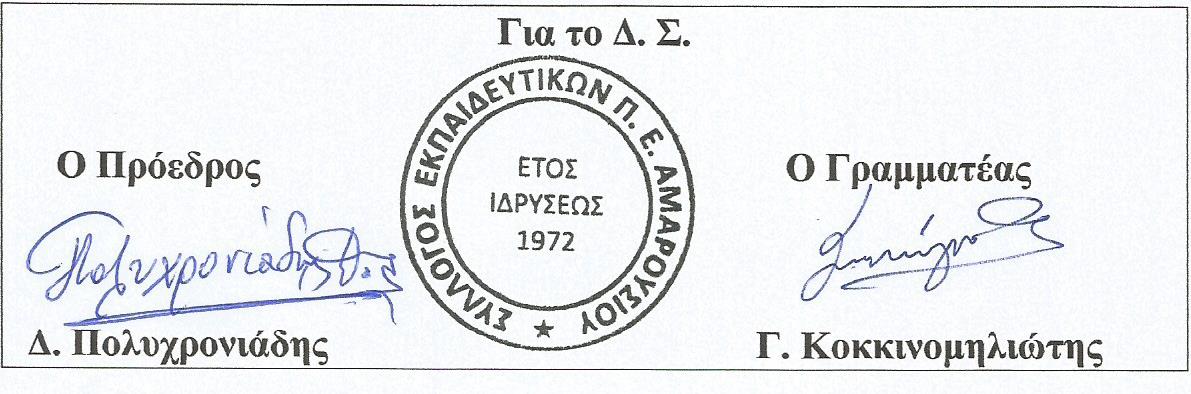 